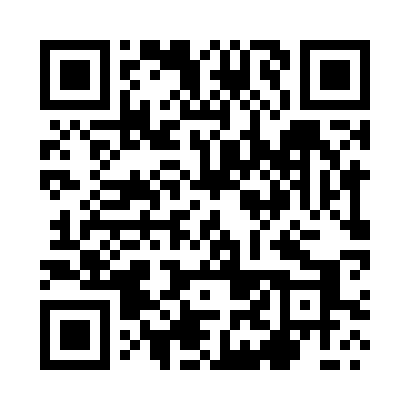 Prayer times for Mingajny, PolandMon 1 Apr 2024 - Tue 30 Apr 2024High Latitude Method: Angle Based RulePrayer Calculation Method: Muslim World LeagueAsar Calculation Method: HanafiPrayer times provided by https://www.salahtimes.comDateDayFajrSunriseDhuhrAsrMaghribIsha1Mon4:036:1112:435:097:169:162Tue3:596:0812:425:107:189:193Wed3:566:0612:425:117:209:214Thu3:536:0312:425:137:219:245Fri3:506:0112:425:147:239:266Sat3:465:5812:415:157:259:297Sun3:435:5612:415:177:279:328Mon3:405:5412:415:187:299:349Tue3:365:5112:405:197:319:3710Wed3:335:4912:405:217:339:4011Thu3:295:4612:405:227:359:4312Fri3:265:4412:405:237:369:4613Sat3:225:4212:395:257:389:4914Sun3:185:3912:395:267:409:5215Mon3:155:3712:395:277:429:5516Tue3:115:3512:395:287:449:5817Wed3:075:3212:385:307:4610:0118Thu3:035:3012:385:317:4810:0419Fri3:005:2812:385:327:5010:0720Sat2:565:2512:385:337:5110:1121Sun2:525:2312:385:357:5310:1422Mon2:485:2112:375:367:5510:1723Tue2:435:1812:375:377:5710:2124Wed2:395:1612:375:387:5910:2425Thu2:355:1412:375:398:0110:2826Fri2:305:1212:375:408:0310:3227Sat2:265:1012:375:428:0510:3628Sun2:255:0712:365:438:0610:3929Mon2:245:0512:365:448:0810:4030Tue2:235:0312:365:458:1010:41